24. školní týden - velrybářský19.2.-23.2.2024ČJ -	Práce s poezií, přednes básní. Tvrdé a měkké souhlásky-opakování.AJ -	Sea world.M -	početní operace do 100. Násobilka. Síť krychle.Prv -	Mezinárodní den velryb, život v oceánech.VV  -	Mořský svět.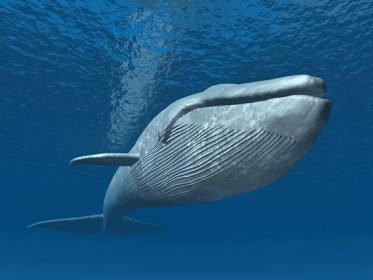 